Publicado en  el 17/11/2014 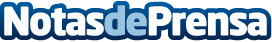 IKEA Portugal confía a Inforpress la celebración de su 10º aniversario en PortoIKEA Portugal celebra este año su 10º aniversario y lo ha querido celebrar con todos los colaboradores que la marca sueca tiene en el país luso.Datos de contacto:InforpressNota de prensa publicada en: https://www.notasdeprensa.es/ikea-portugal-confia-a-inforpress-la_1 Categorias: Comunicación http://www.notasdeprensa.es